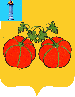             АДМИНИСТРАЦИЯ МУНИЦИПАЛЬНОГО ОБРАЗОВАНИЯ           «СЕНГИЛЕЕВСКИЙ РАЙОН» УЛЬЯНОВСКОЙ ОБЛАСТИ ПОСТАНОВЛЕНИЕ    от 27 сентября 2023 года                                                                        629-пО проведении публичных слушанийпо проекту решения о предоставлении разрешения на отклонение от  предельных параметров разрешенного строительства, реконструкции объекта капитального строительства на земельном участке с кадастровым номером 73:14:030107:1170 расположенном по адресу: 433380, обл. Ульяновская,  г. Сенгилей, р-н. Сенгилеевский, ул. ГаяНа основании заявления Мамадалеевой Марии Анатольевны от 31.08.2023 г., в соответствии со статьями 5.1, 39 и 40 Градостроительного кодекса Российской Федерации, статьёй 28 Федерального закона от 06.10.2003 №131-ФЗ «Об общих принципах организации местного самоуправления в Российской Федерации», руководствуясь Правилами землепользования и застройки муниципального образования «Сенгилеевское городское поселение» Сенгилеевского района Ульяновской области, утвержденными решением Совета депутатов муниципального образования «Сенгилеевское городское поселение» Сенгилеевского района Ульяновской области № 84 от 18.12.2020, Уставом муниципального образования «Сенгилеевский район» Ульяновской области, в целях соблюдения права человека на благоприятные условия жизнедеятельности, прав и законных интересов правообладателей земельных участков и объектов капитального строительства, Администрация муниципального образования «Сенгилеевский район» Ульяновской области             п о с т а н о в л я е т:Провести публичные слушания по проекту решения о предоставлении разрешения на отклонение от предельных параметров разрешенного строительства, реконструкции объекта капитального строительства на земельном участке с кадастровым номером 73:14:030107:1170 расположенного по адресу: 433380, обл. Ульяновская, г. Сенгилей,                              р-н. Сенгилеевский, ул. Гая, в части установления минимальных отступов строения от боковых границ земельного участка с 5 м до 0,3 м, отступа строения от задней границы  земельного участка с 5 м до 0,8 м, максимального процента застройки участка с 70% до 81,5%. Бюджетному учреждению «Управление архитектуры, строительства и дорожного хозяйства» муниципального образования «Сенгилеевский район» обеспечить в установленном законом порядке организацию проведения публичных слушаний, обеспечить подготовку демонстрационных материалов для проведения публичных слушаний.Утвердить прилагаемое оповещение о начале публичных слушаний.Настоящее постановление подлежит официальному опубликованию в газете «Волжские зори», размещению на официальном сайте Администрации муниципального образования «Сенгилеевский район» Ульяновской области и в информационно- телекоммуникационной сети «Интернет», на платформе обратной связи.Контроль за исполнением настоящего постановления возложить на директора Бюджетного учреждения «Управление архитектуры, строительства и дорожного хозяйства» муниципального образования «Сенгилеевский район» Самаркина О.А.Настоящее постановление вступает в силу на следующий день после дня его обнародования.Глава Администрации            			муниципального образования                      «Сенгилеевский район»                                                                      М.Н.СамаркинПРИЛОЖЕНИЕк постановлению Администрациимуниципального образования«Сенгилеевский район» Ульяновской областиот 27 сентября 2023 года №629-пОПОВЕЩЕНИЕо начале публичных слушаний по проектурешения о предоставлении разрешения на отклонение от  предельных параметров разрешенного строительства, реконструкции объекта капитального строительства на земельном участке с кадастровым номером 73:14:030107:1170 расположенном по адресу: 433380, обл. Ульяновская, г. Сенгилей, р-н. Сенгилеевский, ул. ГаяАдминистрация муниципального образования «Сенгилеевский район» Ульяновской области уведомляет о начале публичных слушаний по проекту решения о предоставлении разрешения на отклонение от  предельных параметров разрешенного строительства, реконструкции объекта капитального строительства на земельном участке с кадастровым номером 73:14:030107:1170 расположенном по адресу: 433380, обл. Ульяновская, г. Сенгилей,                                          р-н. Сенгилеевский, ул. Гая.Проект решения о предоставлении разрешения на отклонение от предельных параметров разрешенного строительства, реконструкции объекта капитального строительства на земельном участке с кадастровым номером 73:14:030107:1170 расположенном по адресу: 433380, обл. Ульяновская,                           г. Сенгилей, р-н. Сенгилеевский, ул. Гая  будет размещен на официальном сайте Администрации муниципального образования «Сенгилеевский район» Ульяновской области в информационно-телекоммуникационной сети «Интернет» в разделе «Публичные слушания и общественные обсуждения» https://sengilej.gosuslugi.ru/ и платформе обратной связи с использованием компонента «Общественные обсуждения» (далее- ПОС) (https://pos.gosuslugi.ru/) Публичные слушания проводятся с «05» октября 2023 г.
по «30» октября 2023 г.  включительно.Экспозиция проекта решения о предоставлении разрешения на отклонение от предельных параметров разрешенного строительства, реконструкции объекта капитального строительства на земельном участке с кадастровым номером 73:14:030107:1170 расположенном по адресу: 433380, обл. Ульяновская, г. Сенгилей, р-н. Сенгилеевский, ул. Гая, проводится «05»  октября 2023 г. по «23» октября 2023 г.  включительно в здании Администрации муниципального образования «Сенгилеевский район» по адресу: Ульяновская область, здание Сенгилеевский район, г. Сенгилей,  пл. 1 Мая, д. 2, каб. №9. Посещение экспозиции возможно в рабочие дни ежедневно с 13 час. 00 мин. (время местное) «05» октября 2023 г. по 17 час. 00 мин.  (время местное) «23» октября 2023 г. включительно.Собрание (собрания) участников публичных слушаний будет проводиться: «24» октября 2023 г. в 13 час. 30 мин. (время местное) по адресу: Ульяновская область, Сенгилеевский район, г. Сенгилей, пл. 1 Мая, д. 2, здание Администрации муниципального образования «Сенгилеевский район» Ульяновской области, актовый зал.Предложения и замечания относительно проекта решения о предоставлении разрешения на отклонение от предельных параметров разрешенного строительства, реконструкции объекта капитального строительства на земельном участке с кадастровым номером 73:14:030107:1170 расположенном по адресу: 433380, обл. Ульяновская, г. Сенгилей, р-н. Сенгилеевский, ул. Гая: принимаются с «05» октября 2023 г.  по «24 октября 2023 г. включительно до 15 час.   00 мин.  (время местное):1) в письменной или устной форме в ходе проведения собрания участников публичных слушаний;2) в письменной форме в адрес Администрации муниципального образования «Сенгилеевский район» Ульяновской области  посредством личного обращения, почтового отправления, либо в электронном виде посредством электронной почты по адресу: 22102@mail.ru   
или в форме электронного документа с использованием компонента «Общественные обсуждения» (https://pos.gosuslugi.ru/) 3)  посредством записи в журнале учёта посетителей экспозиции проекта, подлежащего рассмотрению на публичных слушаниях.